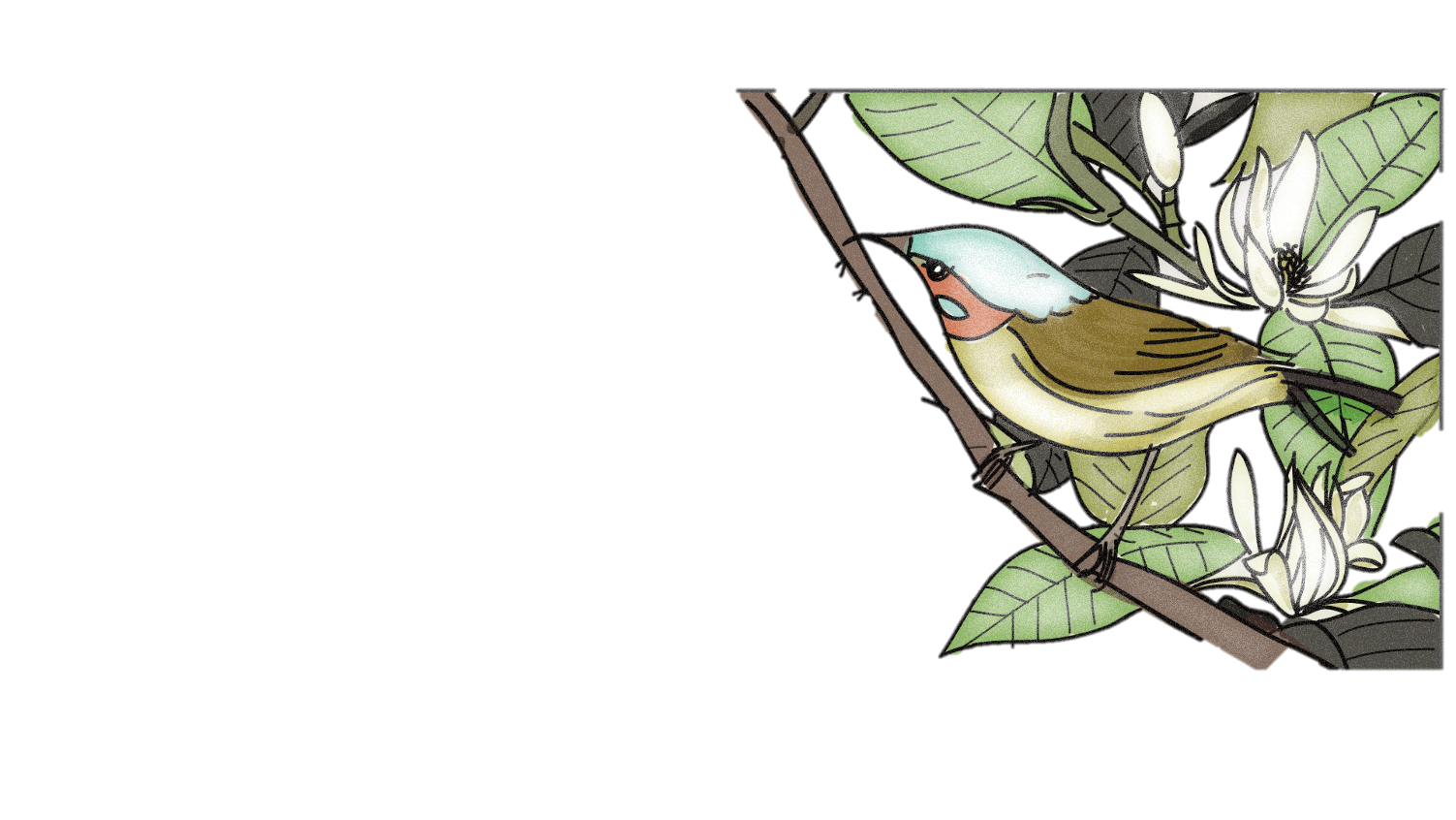 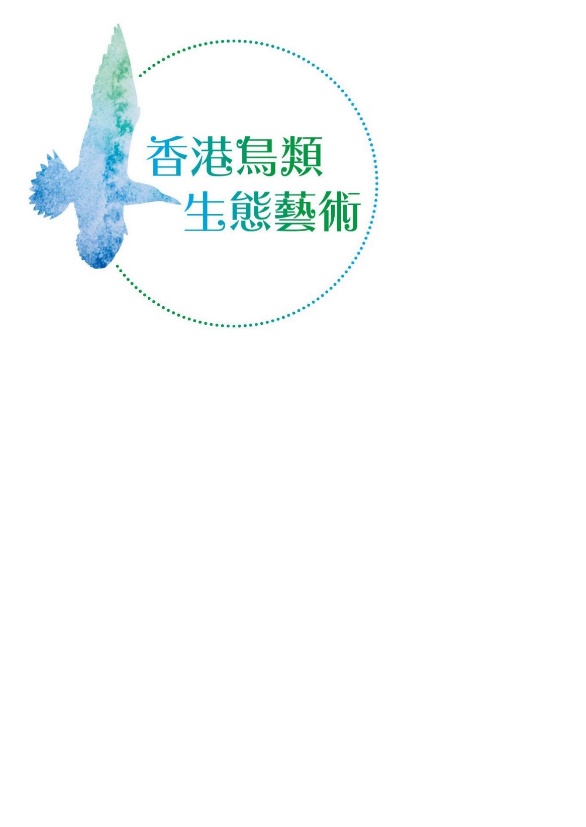 香港觀鳥會 香港生物多樣性聲音地圖「生態藝術活動義工」申請表格____________________________________________________________________________________________感謝你申請成為本項目義工，請在填寫表格前仔細衡量你對本項目的承諾及承擔。填妥報名表格後，可於截止日期前把表格電郵或傳真至本會（education＠hkbws.org.hk / 2314 3687）。本會會以報名表所提供資料進行甄選或約見參加者面試。報名詳情及義工訓練流程表截止報名日期》			2017年9月29日甄選》				    2017年10月3日至10月13日結果公佈》                2017年10月18日義工簡介會》				2017年10月27日 (晚上7時-9時)義工培訓》				2017年10月29日 (星期日) 及 11月11日 (星期六)義工實習》				2017年12月至2018年8月長期義工服務及嘉許》		日期待定義工訓練內容：帶領生態活動訓練、生態藝術工作坊等等義工名額：30名「生態藝術活動義工」申請表格見下頁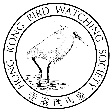 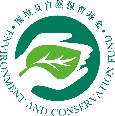 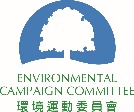 「生態藝術活動義工」申請表格請填上個人資料，並在適當方格內加上號或按照指示填寫。日後長期義工服務時段及專長報名須知報名者須為年滿18-65歲香港居民。參加者須能閱讀中文及以廣東話溝通。參加者所提供的資料須正確無訛。成功入選之參加者必須出席「義工簡介會」，及所有義工訓練班方可成為義工。完成培訓及評估後，方可參與「9小時義工實習」(每次服務以3小時為一節)。本會會透過電話及電郵與義工聯絡，參加者必須具備可以開啓 PDF格式、Microsoft Word及Microsoft Excel文件的電腦。義工的每季服務時數須達12小時。(每次服務以3小時為一節，如時數不足將被取消義工資格)本會會為義工提供交通津貼及基本保險。保險為一般意外保險，如有需要參加者可另行購買合適保險。本會收集所得的個人資料，絶對保密，並只會作本會與 閣下通訊之用。個人資料收集聲明 免責聲明因參與由香港觀鳥會 (下稱“本會”) 主辦的一般活動、戶外觀鳥活動或訓練課程 (下稱“活動”) 所出現的個人或財產的損失、受傷、死亡或損壞，無論是在活動過程中發生或活動完結後出現，本會不會承擔任何財政或其他方面的責任或義務。所有參與上述活動的參加者，必須確保自己的身體狀況能夠適應活動的要求，如有疑問，應該在參與活動前諮詢合資格的醫務人員，本會建議參加者應自行購買相關保險以保障自己。報名參與上述活動的人士即表示同意即使在活動過程中或活動完結後出現的損失、受傷、死亡或損壞，本會的執行委員會委員、其他委員會委員、職員、僱員、義工、中介機構或人員及分判商均不會承擔任何責任。私隱政策及收集個人資料聲明香港觀鳥會非常尊重個人資料私隱，並承諾根據《個人資料(私隱)條例》各項有關規定，保障個人資料私隱。本會承諾有關  閣下的個人資料，包括姓名、電郵地址、通訊地址、電話及手機號碼，將只用作發放本會訊息，讓  閣下能了解本會的最新動向，包括本會的通訊、活動、工作、問卷調查及募捐活動等等。本會將會繼續透過  閣下儲存於本會資料庫的聯絡資料與您聯絡。本會將會按照《個人資料(私隱)條例》妥善處理及儲存您的個人資料。倘若  閣下希望停止接收以上資訊，請以書面(信封註明「私隱保護」)、電郵或傳真通知本會。如有任何查詢，請與我們聯絡。簽署 : __________________________                   姓名 : __________________________ 日期: _________________                              個人資料 (必須填寫) 中文姓名 個人資料 (必須填寫) 中文姓名 英文姓名 (姓氏) (名) 性別： □ 男 □ 女                   年齡：性別： □ 男 □ 女                   年齡：職業： 職業： 住址地區 (如：旺角) ： 住址地區 (如：旺角) ： 電話： 電郵地址： 教育程度： □大專或以上    □中學   □小學或以下 教育程度： □大專或以上    □中學   □小學或以下 語言 : (留意報名須知第2項)書寫 ------ □中文 □英文; 能操語言 ------- □廣東話 □普通話 □英語 □其他 _________________ (請註明) 語言 : (留意報名須知第2項)書寫 ------ □中文 □英文; 能操語言 ------- □廣東話 □普通話 □英語 □其他 _________________ (請註明) 申請成為本項目義工的原因/期望： 申請成為本項目義工的原因/期望： 曾參與義務工作的經驗： 曾參與義務工作的經驗： 可服務時段 星期一星期二 星期三 星期四 星期五 星期六 星期日星期日AM: 09:00-13:00 □ □ □ □ □ □ □ □ PM: 13:00-17:00 □ □ □ □ □ □ □ □ 專長（請於適當方格內加上號，可選多項）□ 外國語言 (請註明__________________) □ 電腦軟件 (請註明__________________) □ 其他技能 (請註明______________) □ 攝影 □ 影音製作□ 美術設計 □ 帶活動投巧希望服務類型
（請於適當方格內加上號，可選多項）□ 帶領生態活動工作坊及遊戲 □ 聲音後製工作□ 帶領自然美術活動及工作坊希望服務類型
（請於適當方格內加上號，可選多項）□ 帶領生態活動工作坊及遊戲 □ 聲音後製工作□ 帶領自然美術活動及工作坊